April 8th – April 12th (Week 32)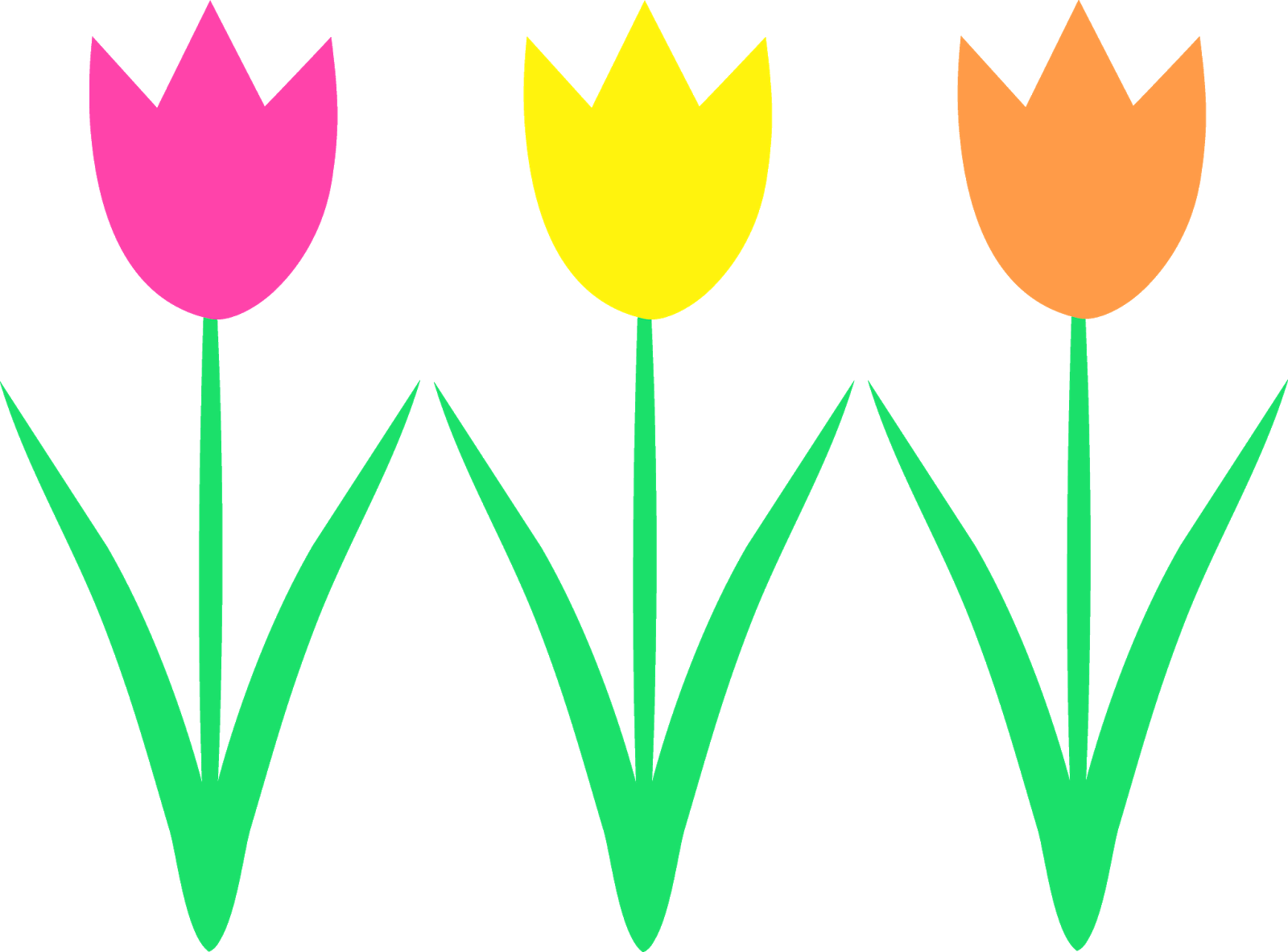 